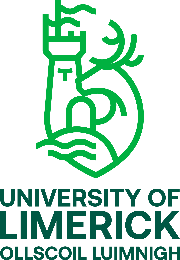 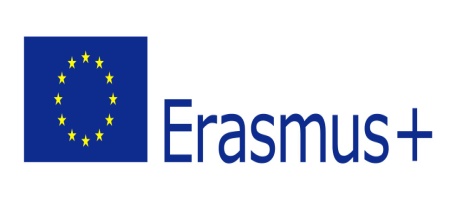 Certificate of AttendanceErasmus+ Staff Teaching Assignments 2022-23This certificate confirms that (Name of Staff Member)attended   (Name of University)Exact dates on which teaching was carried out:  Total hours taught: Signed on behalf of the host university:(Name and title)Date:	Stamp/Seal of University: